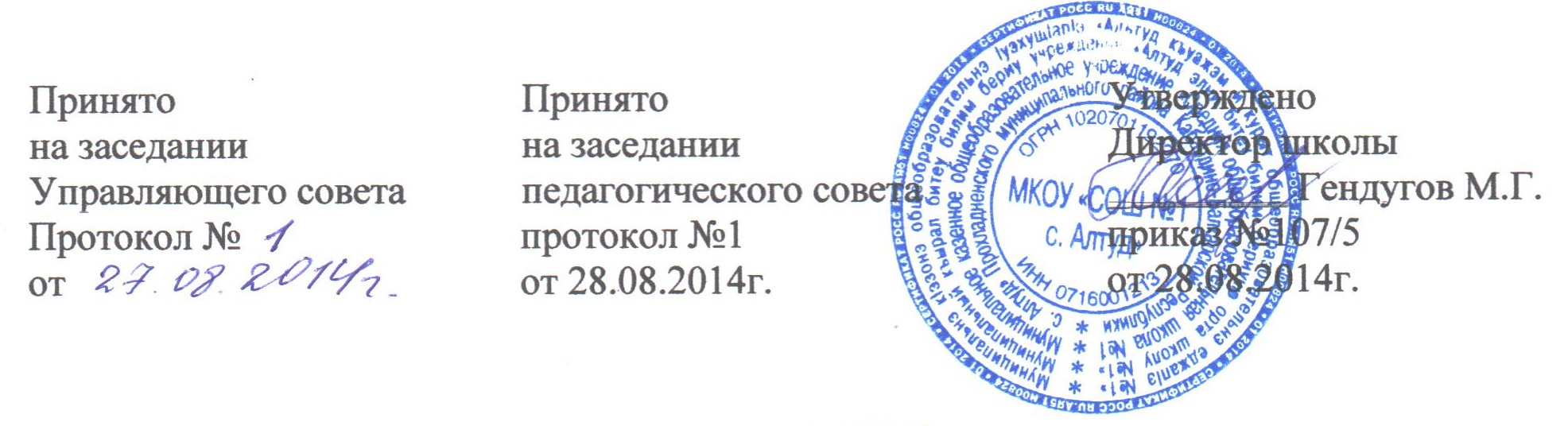 ПОЛОЖЕНИЕО   МЕТОДИЧЕСКОЙ РАБОТЕ   В   ОБРАЗОВАТЕЛЬНОМ   УЧРЕЖДЕНИИ   1. Общие положения.1.1. Положение о методической работе в школе разработано на основе изучения и диагностирования вопросов педагогов школы в области повышения квалификации по наиболее актуальным проблемам развития образования в соответствии с Федеральным Законом от 29 декабря 2012 г. № 273 – ФЗ «Об образовании в Российской Федерации», законами и иными нормативными правовыми актами Российской Федерации, законами и иными нормативными правовыми актами Кабардино-Балкарской Республики в области образования, Уставом МКОУ «СОШ №1 с.Алтуд» (далее – Учреждения).1.2.Положение о методической работе в школе определяет цели, задачи, формы организации методической работы школы, способы получения информации о современных научно-педагогических концепциях, педагогических идеях и методических способах организации образовательного процесса, способствует изучению, обобщению и распространению педагогического опыта. 1.3.Методическая работа Учреждения, ориентируясь на гуманизацию целенаправленного процесса воспитания и обучения в интересах человека, общества, государства, реализуя принципы государственной политики в области образования, обеспечивает:достижение гражданином (обучающимся) установленных государством образовательных уровней (образовательных цензов);построение воспитательно-образовательного процесса на основе приоритета общечеловеческих ценностей, жизни и здоровья человека, свободного развития личности; воспитания гражданственности, трудолюбия, уважения к правам и свободам человека, любви к окружающей природе, Родине, семье;достижение единства федерального культурного и образовательного пространства; защиту и развитие средствами образования национальных культур, региональных культурных традиций и особенностей; возрождение российской культуры, нравственности, духовности;адаптацию образовательного Учреждения к новым условиям и особенностям развития обучающихся; построение общедоступного образования  с учетом уровня современной педагогической науки и творческой практики обучения и воспитания;светскость характера образования при сохранении свободы и многообразия образовательных систем и учреждений их автономности;дальнейшую демократизацию управления воспитательно-образовательными процессами, закрепление государственно-общественного характера управления образованием.1.4.Основными условиями организации методической деятельности, построения адаптивной модели методической службы и управления ею в Учреждении являются: четкое распределение полномочий, прав и обязанностей;максимальный учет социального заказа на образовательные услуги и личностно ориентированное построение деятельности педагогов в различных структурах методической службы;рассмотрение активного положительного опыта методической работы каждого члена педагогического коллектива как опорного в построении общей системы методической работы, федерального, регионального, территориального опыта и общих тенденций развития методической работы, теоретических подходов, разработанных наукой.2. Цель и задачи:2.1. Цель методической работы – обеспечить действенность системы внутришкольного управления в организации, совершенствовании, стабилизации и развитии всей жизнедеятельности образовательного учреждения, для чего:организовать активное участие членов педагогического коллектива образовательного учреждения в планировании, разработке и реализации программ развития, в инновационных и опытно-экспериментальных процессов;способствовать повышению профессиональной компетенции, росту педагогического мастерства и развитию творческого потенциала учителя, классного руководителя, направленного на оптимальное формирование и развитие личности учащегося, его самоопределение и самореализацию.2.2. Для реализации поставленной цели методическая работа Учреждения решает следующие задачи:создает единое информационное пространство и регулирует информационные потоки управленческой и научно-методической документации, концентрирует ценный опыт достижений в образовательной практике;обеспечивает эффективную и оперативную информацию о новых методиках, технологиях, организации и диагностике воспитательно-образовательного процесса;организует работу по созданию нормативно-правовой базы функционирования и развития образовательного учреждения;способствует созданию программно-методического и научного обеспечения воспитательно-образовательного процесса, условий для внедрения и распространения положительного педагогического опыта, инноваций и других видов творческой деятельности;обеспечивает проведение диагностических и аттестационных процедур для объективного анализа процесса развития и достигнутых результатов, стимулирования педагогического творчества;осуществляет контроль за выполнением государственного стандарта и образовательных программ, уровнем обученности и воспитанности учащихся;управляет процессами повышения квалификации и непрерывного образования педагогических работников, способствует организации рационального педагогического труда, саморазвитию педагогов.3. Содержание работы3.1.Содержание методической работы  обеспечивает реализацию ее целей и задач по выполнению учебного плана Учреждения и программы развития в соответствии с требованиями к современной школе и формируется на основе:целей и задач Учреждения и перспектив его развития;изучения законов Российской Федерации, нормативных документов, инструкций, приказов Министерства образования РФ, региональных и муниципальных органов образования, Устава Учреждения, внутришкольных приказов, распоряжений, постановлений и других локальных актов;знания и активного использования достижений и рекомендаций педагогической и психологической наук, исследований других наук, способствующих повышению научно-теоретического уровня методической службы в целостном педагогическом процессе Учреждения;анализа диагностических данных (о состоянии воспитательно-образовательного процесса, уровня обученности и воспитанности учащихся, их здоровья и развития, о профессиональном росте педагогов), позволяющего определить, уточнить или сформулировать заново основные задачи и проблемы методической работы, перспективы развития отдельных структур и методической службы в целом;использования в образовательно-воспитательной практике Учреждения и в работе методической службы современных методов, форм и видов обучения, воспитания, новых педагогических технологий.3.2 Формами  организации  методической  работы в школе могут быть:работа над единой методической темой;конференции, проблемные  семинары;методические выставки и семинары;стажерство;школа молодого (или вновь принятого) учителя;деловые игры;педсовет; методический совет, методические объединения учителей – предметников и классных руководителей;открытые уроки; открытое внеклассное мероприятиесайт учителя;творческие  группы;проектная команда;наставничество, обобщение педагогического опыта, самообразование  педагога;творческий отчет учителя;предметная неделя,  методическая неделя.4. Структура и организация деятельности.4.1.Методическая (научно-методическая) служба как система управления научно-методической работой Учреждения является общественным органом, имеет сложную организационную структуру, формируемую на добровольной основе. Структура методической службы и кандидатура руководителя закрепляются приказом директора образовательного Учреждения.4.2.Методическая службы – профессиональный орган, осуществляющий руководство методической и научно-исследовательской деятельностью педагогического коллектива образовательного Учреждения, целостная система взаимосвязанных методических, информационных, диагностических и других подсистем (структур службы):4.2.1.Методический совет возглавляет методическую службу; формируется из опытных учителей высокой квалификации, классных руководителей и других педагогических работников, способных к творческой работе; руководит деятельностью методического совета заместитель директора по учебно-методической, воспитательной, научно-методической работе.4.2.2. Методические объединения создаются в образовательном Учреждении по учебным предметам или циклам предметов, по видам воспитательной работы (классных руководителей, классных воспитателей), формы работы объединений могут быть коллективными и индивидуальными с оптимальным их сочетанием; работа методических объединений направлена на практическое решение проблем межпредметных связей, выработку единых педагогических  требований к реализации ФГОС, государственного стандарта в образовании.4.2.3. Информационная подсистема функционирует на базе методического кабинета, библиотеки (медиатеки), отбирает, систематизирует информацию, организует оперативное ознакомление учителей, классных руководителей, воспитателей, педагогов дополнительного образования (родителей, общественности, учащихся) с научно-методической информацией, нормативно-правовыми и другими документами, создает банк данных, организует своевременное поступление необходимой информации, сообщает о новых поступления.4.2.4. Диагностическая подсистема осуществляет исследования по отслеживанию поэтапных результатов воспитательно-образовательного процесса, отдельных его сторон; разрабатывает, адаптирует к условиям  Учреждения имеющиеся мониторинговые методики и программы по дополнительному наблюдению (слежению) за педагогическими явлениями, осуществляя прогноз, коррекцию развития личности, воспитательно-образовательных процессов и образовательного учреждения в целом.4.3. Успешность функционирования методической службы во многом определяется четкой организацией  деятельности всех подструктур, распределением прав, полномочий и ответственности между всеми участниками методической (научно-методической) работы, а также планированием, в котором особое внимание уделяется результатам деятельности педагогов, качественному составу педагогического коллектива, особенностям работы образовательного учреждения, сложившимся в нем традициям.5.  Участники методической работы школыОсновными участниками МР школы являются: учителя - предметники; учителя начальных классов;классные руководители; руководители МО; администрация школы (директор, заместители директора); учитель-логопед, педагог-психолог.6. Основные направления деятельности методической службы К основным направлениям деятельности методической службы относятся: 
6.1. аналитическая деятельность: мониторинг профессиональных и информационных потребностей работников Учреждения; анализ состояния и результатов методической работы в Учреждении, определение приоритетных направлений с целью совершенствования образовательного процесса, повышения качества образования выпускников; выявление затруднений дидактического, методического, воспитательного характера в образовательном процессе; изучение, обобщение и распространение передового педагогического опыта; 
6.2. информационная деятельность: создание базы данных о педагогических работниках Учреждения (уровень образования, уровень квалификации, сведения о повышении квалификации, данные о награждениях, в том числе наличие правительственных наград и поощрений); формирование банка педагогической информации (нормативно-правовой, научно-методической, методической и т.п.); ознакомление педагогических работников с новинками педагогической, психологической и научно-популярной литературы на бумажных и электронных носителях; ознакомление педагогических работников Учреждения через материалы с опытом инновационной деятельности педагогов других школ, через систему непрерывного образования педагогических работников; информирование педагогических работников о новых направлениях в развитии 
образования, о содержании образовательных программ, новых учебных пособий, научно-методических комплектах, видео материалах, рекомендациях, нормативных, локальных актах и т.п.; создание медиатеки современных учебно-методических материалов, осуществление информационно-библиографической деятельности; 6.3. организационно-методическая деятельность: изучение запросов, методическое сопровождение и оказание практической помощи молодым специалистам; педагогам, имеющим стаж работы, но вновь пришедших на работу в Учреждение; педагогам, вступающих в новую должность; прогнозирование, планирование и организация непрерывного образования педагогических работников Учреждения; разработка программы развития Учреждения; методическое сопровождение подготовки педагогических работников к проведению государственной (итоговой) и промежуточной аттестации; подготовка и проведение научно-практических конференций, педагогических чтений, конкурсов профессионального педагогического мастерства; организация и проведение научных конференций обучающихся;  взаимодействие и координация методической деятельности участие в проектной, исследовательской деятельности; 6.4. консультационная деятельность: консультирование педагогических работников Учреждения по вопросам образовательной деятельности; популяризация и разъяснение современных педагогических технологий, методов, форм деятельности. 6.5.Учебно-методическая работа.обеспечение учебно-методической базы УВП - программы, альтернативные
методики, учебные пособия и учебники; своевременное обучение кадров работе
по ним;совершенствование качества ЗУН учащихся;обучение школьников способам овладения различными образовательными
технологиями;проведение региональных, муниципальных и административных работ;разработка контрольно-измерительных материалов;проведение методических недель;организация работы по преемственности содержания образования;организация внеклассной работы по предмету;участие в творческих группах, конференциях, научных выставках и т. д.;организация мониторинга обученности, воспитанности, развития, определение уровня сформированности ключевых компетенций учащихся.6.6.Деятельность школьных МО.организация   работы   школьных   МО   по   реализации   приоритетных направлений Учреждения;обсуждение     календарно-тематических     планов,     программ     курсов, факультативных и кружковых занятий, планов индивидуальных занятий;внедрение в учебный процесс современных педагогических технологий и средств обучения;проведение предметных олимпиад, конкурсов, конференций и т.п.проведение тематических заседаний МО;проведение  предметных недель;обсуждение докладов и выступлений коллег на конференциях, семинарах,
заседаниях педагогического совета;обсуждение экзаменационных материалов;отчеты учителей о работе по самообразованию;совершенствование оснащения учебных кабинетов;ознакомление с новинками методической литературы;формирование     информационного     банка     и     обобщение     передового
педагогического опыта.6.7.Инновационная деятельность педагогов.разработка модели развития Учреждения, выбор программ, учебников и учебных пособий;разработка критериев и оценки авторских программ, учебных планов, методик преподавания и воспитания;участие в разработке учебно-методической документации;оказание помощи в апробации региональных стандартов;организация работы творческих групп по апробации инновационных технологий, передового педагогического опыта;экспертиза передового педагогического опыта;помощь учителям в организации их исследовательской деятельности;анализ хода и результатов внедрения инноваций;создание банка педагогических инноваций;участие в разработке методических рекомендаций и методических пособий;изучение    нормативных    документов,    научной    литературы    в    области
инновационной деятельности.6.8.Методическое сопровождение предпрофильной подготовки и  профильного обучения учащихся.6.9.Реализация программы «Мониторинг  качества обученности».6.10.Реализация программы «Здоровье».6.11.Программа «Одаренные дети».6.12.Программа «Школа будущего первоклассника».6.13. Реализация программы «Толерантность».6.14.Научно-методическое сопровождение исследовательской деятельности учащихся.6.15.Экспертная и аттестационная деятельность. 6.  Компетенция и обязанности участников методической работы школыКомпетенция участников методической работы.Учителя и классные руководители: участвуют в работе МО; обсуждают педагогические проблемы и анализируют педагогическую деятельность на основе изучения своей работы и работы своих коллег; участвуют в выборах руководителей МО; разрабатывают методические программы, технологии, приёмы и способы работы с обучающимися; работают по собственным методикам, технологиям, программам (если таковые обсуждены на МО и допущены к использованию решением Педагогического совета школы); Руководители МО: организуют, планируют деятельность МО; обеспечивают эффективную работу участников методической работы в период занятий, дают поручения, распределяют обязанности и функции среди участников методической деятельности; руководят разработкой методических идей, методик, программ, технологий и ведут консультативную работу с отдельными педагогами по проблемам обучения и воспитания; готовят методические рекомендации для педагогов школы; анализируют деятельность МО, готовят проекты решений; организуют деятельность по обобщению лучшего педагогического опыта работы своих коллег и достижений педагогической науки. Администрация школы: разрабатывает вместе с участниками МО задания и методические материалы; определяет порядок работы всех форм методической работы; координирует деятельность различных МО и методических мероприятий; контролирует эффективность деятельности методических объединений; проводит аналитические исследования деятельности МО; материально поощряет и стимулирует работу лучших педагогов и педагогического коллектива в целом. Обязанности участников методической работы Учителя и классные руководители обязаны: проводить открытые уроки, мастер – классы,  внеклассные мероприятия ; систематически посещать занятия МО; анализировать и обобщать собственный опыт работы и педагогические достижения коллег, способы обучения; оказывать содействие в подготовке методических мероприятий, семинаров, конференций, конкурсов, совещаний; пополнять информационный банк данных (составление информационно-педагогических модулей, диагностических заданий, методических текстов); Руководители МО обязаны: стимулировать самообразование педагогов; организовывать деятельность педагогов в различных формах: индивидуальных, групповых и т.д.; разрабатывать планы работы и графики проведения открытых уроков участников МО; анализировать деятельность МР МО; проводить экспертизу внедрения и реализации различных методических идей, новшеств, методик, технологий, программ обучения; обобщать опыт работы педагогов школы. Администрация обязана: создавать благоприятные условия для работы МО,  обеспечивая их работу необходимым для этого учебно-методическим комплексом; оказывать всестороннюю помощь руководителям МО; содействовать тиражированию учебно-методических материалов. 7. ДелопроизводствоМетодическая служба в школе оформляется документально в форме: протоколов методических советов; планов работы МО; конспектов и разработок лучших методических мероприятий школы; письменных материалов, (отражающих деятельность учителя, МО, по анализу и самоанализу педагогической деятельности); аналитических справок по вопросу уровня обученности  обучающихся; разработанных модифицированных, адаптированных методик, индивидуальных технологий и программ; обобщённых материалов о системе работы педагогов школы, материалов печати по проблемам образования; информации с районных методических семинаров; дипломов, наград (являющихся общественным признанием результативности работы отдельных педагогов и обучающихся). Документально оформленная методическая работа школы заносится в информационный банк педагогического опыта педагогов школы. 